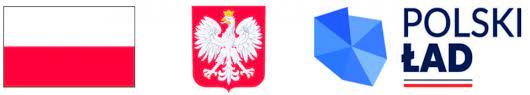 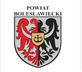 Projektowane postanowienia  umowyUMOWA nr ___________ / 2024zawarta w dniu ____________________ r. w Bolesławcu pomiędzy:Powiatem Bolesławieckim z siedzibą w Bolesławcu (59-700) Bolesławiec, Ul. Armii Krajowej 12NIP: 612-182-62-22- reprezentowanym przez:_________________________________przy kontrasygnacie Skarbnika Powiatu – __________________- zwanym w dalszej części umowy „Zamawiającym”, „Stroną”,a ______________________________________________________________  z siedzibą pod adresem:  ________________________________________________, wpisanym/-ą do Rejestru Przedsiębiorców Krajowego Rejestru Sądowego pod numerem KRS _____________ , numer identyfikacji podatkowej (NIP) ________________ , Regon: ________________ , reprezentowanym przez:____________________________ - _____________________________________________________ - _________________________lubPanem/Panią ____________________________________ zamieszkałym/-ą w __________________ przy ul. ______________________________ , przedsiębiorcą prowadzącym/-ą działalność gospodarczą pod nazwą: ___________________________________________________________  zarejestrowaną w Centralnej Ewidencji i Informacji o Działalności Gospodarczej, posiadającym/-ą numer identyfikacji podatkowej NIP __________________ Regon: ______________ , reprezentowanym przez:_____________________________________________________ , zwanym/ą w dalszej części umowy „Wykonawcą”, „Stroną”[Jeżeli Wykonawcą są wspólnicy spółki cywilnej, należy wymienić każdego wspólnika tej spółki][Jeżeli Wykonawca działa w formie konsorcjum, należy wymienić każdego członka konsorcjum i wskazać lidera]zwanymi dalej łącznie Stronami, a oddzielnie StronąZadanie współfinansowane:  - ze środków z Rządowego Funduszu Polski Ład: Programu Inwestycji StrategicznychW rezultacie dokonania przez Zamawiającego wyboru oferty Wykonawcy, w wyniku postępowania                             o udzielenie zamówienia publicznego w trybie przetargu nieograniczonego zgodnie z art. 132 ustawy z dnia 11 września 2019 r. Prawo zamówień publicznych (tekst jedn. Dz. U. z 2023r., poz. 1605, 1720 zwanej dalej ustawą PZP)  o nazwie: „Zakup sprzętu niezbędnego do modernizacji infrastruktury drogowej Powiatu Bolesławieckiego”została zawarta umowa o następującej treści:§ 1. Przedmiot umowyPrzedmiotem umowy jest dostawa fabrycznie nowych pojazdów: samochodu ciężarowego samowyładowczego, ciągnika rolniczego z kosiarką bijakową i pługiem, koparko ładowarki oraz urządzenia: malowarki drogowej w ramach zadania: „Zakup sprzętu niezbędnego do modernizacji infrastruktury drogowej Powiatu Bolesławieckiego”,- spełniający minimalne wymagania techniczno-użytkowe wyszczególnione w załączniku nr 1 do Specyfikacji Warunków Zamówienia (SWZ) oraz w zaakceptowanym przez Zamawiającego wykazie dostarczanego sprzętu stanowiącym integralną część Umowy, zwanym dalej „Przedmiotem umowy”. Wykonawca zobowiązuje się przenieść na własność Zamawiającego i wydać mu Przedmiot umowy wskazany w ust. 1  niniejszego paragrafu.Wykonawca oświadcza, że Przedmiot umowy jest kompletny, wolny od wad fizycznych (konstrukcyjnych, materiałowych, wykonawczych), technicznych oraz prawnych, nie będąca prototypem lub urządzeniem robionym na potrzeby tego zamówienia, produkowana seryjnie oraz spełnia warunki podane w ofercie.Wykonawca, na wniosek Zamawiającego zobowiązuje się do pisemnego informowania o postępach              w realizacji Przedmiotu umowy oraz o ewentualnych problemach, czy opóźnieniach.Zamawiający zastrzega sobie prawo do dokonania inspekcji produkcyjnej w formie video konferencji lub przesłania dokumentacji fotograficznej.Wykonawca wyda Zamawiającemu Przedmiot umowy z pełnym zbiornikiem paliwa i maksymalną  ilością płynów eksploatacyjnych.Własność Przedmiotu umowy przechodzi na Zamawiającego z momentem podpisania przez niego protokołu odbioru  bez zastrzeżeń, po uprzednim wykonaniu przeszkolenia z podstawowej obsługi Przedmiotu umowy.Użytkownikiem Przedmiotu umowy będzie Zarząd Dróg Powiatowych w Bolesławcu, ul. Modłowa 8C, 59-700 Bolesławiec.Wykonawca dostarczy sprzęt na bazę użytkownika: ul. Modłowa 8C, 59-700 Bolesławiec.§ 2. Termin realizacjiWykonawca zobowiązuje się do wydania kompletnego Przedmiotu umowy w terminie 13 (trzynastu) miesięcy od dnia podpisania umowy.Potwierdzeniem wykonania Przedmiotu umowy w terminie jest podpisanie bez zastrzeżeń protokołu odbioru przez przedstawiciela Zamawiającego. § 3. Obowiązki WykonawcyDo obowiązków Wykonawcy należy:realizacja Przedmiotu umowy z wykorzystaniem materiałów i urządzeń własnych,                                       z uwzględnieniem wszystkich wymagań określonych w Specyfikacji Warunków Zamówienia,terminowe wykonanie i przekazanie do eksploatacji Przedmiotu umowy,dostarczenie wraz z Przedmiotem umowy pełnej dokumentacji, o której mowa w  § 6 umowy,przeszkolenie wskazanych przedstawicieli Zamawiającego z zakresu podstawowej obsługi Przedmiotu umowy oraz wyposażenia,usunięcie wszelkich wad i usterek stwierdzonych przez Zamawiającego podczas odbiorów Przedmiotu umowy,zapewnienie napraw gwarancyjnych w okresie gwarancji i rękojmi,ponoszenie odpowiedzialności także za szkody spowodowane podczas napraw powstałych                      w trakcie usuwania wad w okresie gwarancji i rękojmi.§ 4. PodwykonawstwoWykonawca zamierza wykonać przedmiot Umowy samodzielnie / przy udziale podwykonawcy, zgodnie z Ofertą Wykonawcy.Wykonawca odpowiada za działania i zaniechania podmiotów, z których pomocą realizuje Umowę,               jak również podmiotów, którym wykonanie zobowiązania powierza, jak za  własne działanie lub zaniechanie.Postanowienia Umowy dotyczące Wykonawcy mają odpowiednie zastosowanie w odniesieniu do podwykonawców.§ 5. Odbiór Przedmiotu umowy Odbiór Przedmiotu umowy odbędzie się w następujących etapach: Etap I - odbiór techniczno-jakościowy w tym fizyczny odbiór Przedmiotu umowy w siedzibie użytkowania Zarządu Dróg Powiatowych w Bolesławcu, ul. Modłowa 8C, 59-700 Bolesławiec.Etap II - szkolenie z obsługi wraz z instruktażem użytkowania w  siedzibie użytkownika.Odbioru techniczno-jakościowego Przedmiotu umowy dokona komisja Zamawiającego w składzie minimum    2-osobowym, a maksimum 3-osobowym. Wykonawca zawiadomi pisemnie Zamawiającego                              o gotowości do przeprowadzenia odbioru techniczno-jakościowego Przedmiotu umowy z co najmniej                        5-dniowym wyprzedzeniem (rozumiane jako dni robocze). Zawiadomienie dokonywane jest w formie pisemnej na e-mail: __________________ . Protokół odbioru zostanie sporządzony w 2 egzemplarzach, po jednym dla Stron Umowy  oraz zostanie podpisany przez Strony, każdy na prawach oryginału. Wykonawca jest zobowiązany do zapewnienia odpowiednich warunków umożliwiających dokonanie odbioru techniczno-jakościowego. W przypadku stwierdzenia podczas odbioru techniczno-jakościowego Przedmiotu umowy wad i/ lub usterek, Wykonawca zobowiązuje się do ich niezwłocznego usunięcia lub wymiany Przedmiotu umowy lub elementów Przedmiotu umowy na wolny/-e od wad i/lub usterek. W takim  przypadku zostanie sporządzony protokół odbioru o stwierdzonych wadach i/lub usterkach w 2 egzemplarzach,   po jednym dla Stron Umowy  oraz zostanie podpisany przez przedstawicieli Stron. Ustęp ten nie narusza postanowień dotyczących kar umownych i odstąpienia   od umowy.W przypadku, gdy Wykonawca nie jest w stanie niezwłocznie usunąć wad i/lub usterek, o których    mowa w ust. 4 odbiór techniczno-jakościowy zostaje przerwany. Po usunięciu wad i/lub usterek, dalszy tok postępowania zgodny z ust. 2 lub 4.Wykonawca lub jego przedstawiciele przeprowadzą na własny koszt szkolenie wraz z instruktażem użytkowania, dla minimum od _________ przedstawicieli Zamawiającego. Szkolenie odbędzie się w siedzibie użytkownika  podczas odbioru faktycznego i jest warunkiem jego pozytywnego zakończenia.                     W trakcie szkolenia odbędzie się jazda np. jazda testowa. Protokół odbioru z przeprowadzonego szkolenia wraz z wykazem osób przeszkolonych, zostanie  sporządzony  w 2 egzemplarzach, po jednym dla Stron Umowy.  Koszty dojazdu, zakwaterowania i wyżywienia przedstawicieli Wykonawcy podczas odbioru techniczno-jakościowego i szkolenia obciążają Wykonawcę. Koszty, o których mowa   w zdaniu pierwszym zostaną również poniesione przez Wykonawcę w przypadku niedojścia do skutku odbiorów z przyczyn leżących po stronie Wykonawcy.§ 6. Dokumentacja technicznaWykonawca w ramach dostawy Przedmiotu umowy zobowiązuje się bez dodatkowych opłat dostarczyć               i wydać Zamawiającemu w dniu odbioru faktycznego Przedmiotu umowy: książkę (i) (karty) gwarancyjne dla podwozia, silnika i elementów wyposażenia Przedmiotu umowy (w języku polskim); dokumenty do rejestracji, instrukcje obsługi i konserwacji dla całego Przedmiotu umowy wraz z  wyposażeniem i poszczególnych jego urządzeń, schemat instalacji elektrycznej (w języku polskim);  aktualne badanie techniczne;  harmonogram przeglądów pojazdu;  wyciąg ze świadectwa homologacji lub świadectwa zgodności WE;  wykaz ilościowo-wartościowy (brutto) wyposażenia składającego się na Przedmiot umowy ;                            oryginalne komplety kluczyków.§ 7. Cena i warunki płatnościWartość całkowita Przedmiotu umowy, zgodnie ze złożoną ofertą wynosi _______________zł brutto (słownie: ___________________________________________________ ), w tym podatek  od towarów i usług VAT, zwany dalej VAT.Na wartość Przedmiotu umowy składa się koszt:samochodu ciężarowego samowyładowczego o wartości brutto:______ w tym podatek VAT;ciągnika rolniczego z kosiarką bijakową i pługiem o wartości brutto:_____ w tym podatek VAT;koparko ładowarki o wartości brutto:_______ w tym podatek VAT;malowarki drogowej  o wartości brutto:_____ w tym podatek VAT.Strony uzgadniają, że płatność z tytułu realizacji Przedmiotu umowy będzie zrealizowana w następujący sposób:Zamawiający udzieli wykonawcy zaliczki w wysokości 5 % ceny całkowitej  wskazanej w ust. 1 niniejszego paragrafu tj. w kwocie ________, przy czym zaliczka, będzie dokonana przelewem na rachunek wykonawcy o numerze _______nie później niż w terminie _30___ dni od podpisania umowy. Po otrzymaniu zaliczki Wykonawca jest zobowiązany wystawić i przekazać Zamawiającemu fakturę zaliczkową,pozostałe 95  % ceny całkowitej wskazanej w ust. 1 niniejszego paragrafu  tj. kwotę _______, zostanie wypłacone wykonawcy po należytej realizacji zamówienia tj. dostawie Przedmiotu umowy. Zamówienie zostanie uznane za należycie zrealizowane poprzez podpisanie protokołu odbioru i przeprowadzenie szkolenia Przedmiotu umowy.Stawka podatku VAT do ustalenia ceny przyjęta została w oparciu o przepisy ustawy z dnia 11 marca 2004 r. o podatku od towarów i usług obowiązujące w dniu złożenia oferty. Określona w ust. 1 wartość Przedmiotu umowy obejmuje pełną należność Wykonawcy za wykonanie w całości Przedmiotu umowy (w tym m.in.: koszty dostawy, dokumentacji, montażu osprzętu,  koszty związane z organizacją, przeszkoleniem przedstawicieli Zamawiającego, serwisem gwarancyjnym, należne podatki, jakie Wykonawca będzie zobowiązany ponieść, w szczególności akcyzę, cło, itp.).Zapłata ceny nastąpi na podstawie faktury VAT.Podstawą do wystawienia faktury jest dokonanie przez Zamawiającego odbioru faktycznego Przedmiotu umowy bez zastrzeżeń (uwag) oraz przeprowadzenie szkolenia. Protokół odbioru z tych czynności będzie podpisany przez przedstawicieli obu Stron. Faktura Wykonawcy będzie wystawiona w języku polskim lub musi posiadać polską wersję językową (w przypadku podatnika spoza terytorium RP).Faktura wystawiona przez Wykonawcę w ramach realizacji niniejszej umowy winna zawierać następujące dane:Nabywca: _______________Odbiorca: ________________________________________-Faktura zostanie uregulowana przez Zamawiającego w terminie 30 dni od daty otrzymania faktury VAT na   rachunek bankowy Wykonawcy: _____________________________. Zastrzega się, iż w kontekście obowiązujących regulacji podatkowych rachunek bankowy podawany przez Wykonawcę na potrzeby rozliczania wynagrodzenia umownego wskazywany w umowie i następnie widniejący na składanych  w ramach niniejszej umowy fakturach winien stanowić rachunek znajdujący się w Wykazie Podatników VAT (tzw. Białej Liście Podatników VAT) prowadzonym przez Szefa Krajowej Administracji Skarbowej (niniejsze zastrzeżenie odnosi się do Wykonawców będących podatnikami podatku VAT).                 Wypełnienie powyższego wymogu będzie podlegać weryfikacji ze strony Zamawiającego, a podawane do rozliczeń rachunki bankowe nie spełniające przedmiotowego warunku nie będą akceptowane przez Zamawiającego.Zmiana rachunku bankowego Wykonawcy, o którym mowa w ust. 9, może nastąpić na podstawie pisemnego oświadczenia Wykonawcy podpisanego przez osobę uprawnioną do reprezentacji. Zmiana konta nie wymaga dla jej dokonania (zaistnienia) sporządzenia aneksu, jednak dla celów porządkowych winna być ona potwierdzona zawarciem pisemnego aneksu. Zastrzega się, iż zmieniony (nowy) rachunek bankowy musi spełniać warunek określony w ust. 9 zdanie drugie, co będzie podlegać weryfikacji zgodnie z zapisem ust. 9 zdanie trzecie.Wykonawca przyjmuje do wiadomości, iż Zamawiający przy zapłacie wynagrodzenia będzie stosował mechanizm podzielonej płatności, o którym mowa w art. 108a ust. 1 ustawy z dnia 11 marca 2004r.              o podatku od towarów i usług.Za termin zapłaty przyjmuje się datę obciążenia rachunku bankowego Zamawiającego.Wykonawca nie może przenosić wierzytelności wynikających z niniejszej umowy na osoby trzecie, ani rozporządzać nimi w jakiejkolwiek prawem przewidzianej formie bez zgody Zamawiającego wyrażonej na piśmie.Fakturę Vat w imieniu Wykonawców wchodzących w skład Konsorcjum będzie wystawiał wyłącznie Lider Konsorcjum (w przypadku, gdy Wykonawcą jest Konsorcjum).W przypadku Konsorcjum wszelkie oświadczenia i informacje złożone Liderowi Konsorcjum są skuteczne wobec pozostałych członków Konsorcjum (w przypadku, gdy Wykonawcą jest Konsorcjum).§ 8. Osoby odpowiedzialne za realizację pracPo zgłoszeniu przez Wykonawcę terminu odbioru Przedmiotu umowy, Zamawiający wskaże osoby – pełnomocników odpowiedzialnych za odbiór.Wykonawca zobowiązuje się wypełnić obowiązki informacyjne zgodnie z art. 13 i 14 Rozporządzenia Parlamentu Europejskiego i Rady (UE) 2016/679 z dnia 27 kwietnia 2016 r. w sprawie ochrony osób fizycznych w związku z przetwarzaniem danych osobowych i w sprawie swobodnego przepływu takich danych oraz uchylenia dyrektywy 95/46/WE (ogólne rozporządzenie o ochronie danych).§ 9. Gwarancja Wykonawca udziela Zamawiającemu gwarancji w szczególności obejmującej prawidłowe funkcjonowanie Przedmiotu umowy, zgodne z opisem technicznym.Gwarancja Przedmiotu umowy wraz z zamontowanym wyposażeniem oraz rękojmia wynosi 24 miesiące bez limitu kilometrów w przypadku gwarancji.Okres gwarancji, rękojmi rozpoczyna się od daty podpisania przez Zamawiającego protokołu odbioru faktycznego Przedmiotu umowy bez zastrzeżeń (uwag), w trybie o którym mowa w § 5 ust. 4 Umowy.Obowiązki gwaranta pełni Wykonawca, przy czym wykonanie napraw gwarancyjnych Wykonawca może zlecić innemu podmiotowi, na własną odpowiedzialność i na własny koszt.W okresie gwarancji Wykonawca zobowiązany jest do bezpłatnego usuwania wszelkich zaistniałych wad i uszkodzeń Przedmiotu umowy, tj. do bezpłatnej naprawy lub wymiany – według wyboru Zamawiającego: podzespołów, wyposażenia, części, które w okresie gwarancji okażą się wadliwe, tj. niepełnowartościowe lub uszkodzone na skutek zastosowania wadliwych materiałów, błędnej konstrukcji, niepełnej sprawności, wadliwego wykonania lub z innych przyczyn. Gwarancją objęte              są wady Przedmiotu umowy wynikające z wad materiałowych oraz wad wykonania.Wykonawca w okresie gwarancji zobowiązany jest do wymiany części i podzespołów na nowe,                  nie regenerowane. W uzasadnionych przypadkach Zamawiający może wyrazić pisemną zgodę                  na zastosowanie części regenerowanych.Strony ustalają, że naprawy w ramach gwarancji i rękojmi za wady wykonywane będą w siedzibie użytkownika. Koszty dojazdu, wyżywienia i noclegów serwisantów, transportu, materiałów do naprawy, części zamiennych i podzespołów oraz wszelkie inne koszty związane z wykonaniem napraw w ramach gwarancji i rękojmi za wady obciążają Wykonawcę.   W przypadku zaistnienia w okresie gwarancji konieczności przemieszczenia Przedmiotu umowy w związku ze stwierdzeniem wad, których nie można usunąć (wykonać) w siedzibie użytkownika, przemieszczenie Przedmiotu umowy celem naprawy i z powrotem do siedziby użytkownika dokonuje się na koszt Wykonawcy, w sposób i na warunkach określonych pomiędzy Wykonawcą, a Zamawiającym. W przypadku braku porozumienia co do warunków niniejszego przemieszczenia samochodu Wykonawca dokona koniecznych napraw                     w siedzibie użytkownika.Jeśli w trakcie trwania rękojmi i gwarancji dojdzie do ujawnienia się wad, usterek Przedmiotu umowy lub do uszkodzeń, Wykonawca jest zobowiązany przystąpić do ich nieodpłatnego usunięcia w nieprzekraczalnym terminie 48 godzin (dotyczy dni roboczych) od zgłoszenia Zamawiającego lub użytkowania. Zgłoszenia powyższych okoliczności dokonuje się telefonicznie na nr ______________ lub e-mail: ________________ ewentualnie w inny sposób pozwalający na natychmiastowe skontaktowanie się z Wykonawcą.Strony zgodnie ustalają, że Wykonawca usunie wady Przedmiotu umowy – ujawnione w okresie gwarancji i rękojmi, w terminie 7 dni od daty doręczenia mu zgłoszenia przez Zamawiającego                           z zastrzeżeniem ust. 10. Do okresu usuwania wad nie wlicza się dni ustawowo wolnych od pracy. Jeżeli Wykonawca dostarczy Zamawiającemu pojazd zastępczy na czas przedłużającej się naprawy, wówczas Zamawiający odstąpi od naliczania kar za opóźnienie w naprawie. W przypadku podstawienia przez Wykonawcę pojazdu zastępczego, termin usunięcia stwierdzonych wad/usterek wynosi 21 dni kalendarzowych od zgłoszenia przez Zamawiającego.W odniesieniu do wymienionych lub naprawionych części lub podzespołów, okres gwarancji ulega przedłużeniu o okres liczony od momentu zgłoszenia wady Przedmiotu umowy do momentu skutecznej naprawy lub zakończenia wymiany.Jeżeli Wykonawca nie usunie wad Przedmiotu umowy we wskazanym w ust. 9 terminie, Zamawiający może je usunąć samodzielnie lub zlecić ich usunięcie w wybranym przez siebie serwisie na koszt                      i ryzyko Wykonawcy. W takim przypadku Zamawiający wystawi Wykonawcy notę obciążeniową równą kosztom poniesionym na usunięcie wad Przedmiotu umowy lub jego części przez osobę trzecią,                       a Wykonawca zobowiązuje się do jej uregulowania w terminie wskazanym w tej nocie. Ustęp ten nie narusza postanowień dotyczących kar umownych, które będą naliczane oddzielnie dla każdego przypadku. Usunięcie wad Przedmiotu umowy przez osobę trzecią nie powoduje utraty gwarancji udzielonej przez Wykonawcę na Przedmiot umowy.W przypadku rozbieżnych stanowisk, co do istnienia i zakresu wad jakościowych Strony mogą zlecić wykonanie ekspertyzy niezależnemu ekspertowi. Koszty tej ekspertyzy poniesie Strona, której stanowiska nie potwierdzi ekspertyza. Gdy Strony w terminie 7 dni nie ustalą osoby wspólnego, niezależnego eksperta, wówczas prawo wyboru eksperta przysługiwać będzie Zamawiającemu.                     W przypadku, gdy wykonana ekspertyza potwierdzi stanowisko Zamawiającego, wówczas Wykonawca zobowiązany będzie do zwrotu Zamawiającemu całości kosztów wykonania ekspertyzy.Zamawiający może dochodzić roszczeń z tytułu gwarancji po terminie określonym w ust. 2, jeżeli reklamował wadę przed upływem tego terminu.Umowa w części określającej obowiązki Wykonawcy z tytułu gwarancji, po odbiorze faktycznym Przedmiotu umowy, będzie stanowić dokument gwarancyjny w rozumieniu przepisów Kodeksu cywilnego.Wykonawca odpowiada za Przedmiot umowy z tytułu rękojmi za wady na zasadach określonych                w przepisach ustawy z dnia 23 kwietnia 1964 r. Kodeks cywilny.Zamawiający może wykonywać uprawnienia z tytułu rękojmi za wady niezależnie od uprawnień wynikających z gwarancji.§ 10. Kary umowneW przypadku niewykonania lub nienależytego wykonania umowy, Wykonawca zapłaci Zamawiającemu kary umowne w następującej wysokości:0,1% wartości całkowitej Umowy brutto, o której mowa w § 7 ust. 1 za każdy dzień zwłoki                     w wydaniu konkretnego Przedmiotu umowy ponad termin, o którym mowa w § 2 ust. 1 Umowy;0,1% wartości całkowitej Umowy brutto, o której mowa w § 7 ust. 1 za każdy dzień zwłoki                   w reakcji serwisu i wykonania naprawy w okresie gwarancji – dotyczy konkretnego pojazdu/urządzenia;20% wartości całkowitej Umowy brutto, o której mowa w § 7 ust. 1 w przypadku odstąpienia od umowy Wykonawcy lub Zamawiającego z przyczyn, za które odpowiedzialność ponosi Wykonawca,w wysokości 10 000 zł, w przypadku braku zapłaty wynagrodzenia należnego podwykonawcy z tytułu zmiany wynagrodzenia na podstawie  § 13 ust. 11 Umowy.Wykonawca zapłaci Zamawiającemu karę umowną w terminie 7 dni od daty wystąpienia przez Zamawiającego z żądaniem zapłacenia kary. W przypadku wystąpienia zwłoki w terminie wydania Przedmiotu umowy, Zamawiający może potrącić należność z faktury wystawionej przez Wykonawcę za wykonanie Przedmiotu umowy, na co Wykonawca wyraża zgodę.Zamawiający zapłaci Wykonawcy karę umowną:20% wartości całkowitej Umowy brutto, o której mowa w § 7 ust. 1 w przypadku odstąpienia przez Zamawiającego od umowy z przyczyn zależnych od Zamawiającego, z zastrzeżeniem § 11 niniejszej umowy.     Maksymalna, łączna wysokość kar umownych,  nie może przekroczyć 30% wartości całkowitej Umowy brutto.Zamawiający zastrzega sobie prawo do dochodzenia odszkodowania uzupełniającego przenoszącego wysokość kar umownych do wysokości rzeczywiście poniesionej szkody.§ 11. Odstąpienie od umowyZamawiającemu przysługuje prawo do odstąpienia od umowy w razie wystąpienia istotnej zmiany okoliczności powodującej, że:wykonanie umowy nie leży w interesie publicznym, czego nie można było przewidzieć w chwili zawarcia umowy lub dalsze wykonywanie umowy może zagrozić istotnemu interesowi bezpieczeństwa państwa lub bezpieczeństwu publicznemu. Odstąpienie od umowy w tym przypadku może nastąpić w terminie 30 dni od dnia powzięcia wiadomości o powyższych okolicznościach.jeżeli zachodzi co najmniej jedna z następujących okoliczności:dokonano zmiany umowy z naruszeniem art. 454 i art. 455 ustawy Pzp – w takim przypadku Zamawiający odstępuje od umowy w części, której zmiana dotyczy;Wykonawca w chwili zawarcia umowy podlegał wykluczeniu na podstawie art. 108 ustawy Pzp;Trybunał Sprawiedliwości Unii Europejskiej stwierdził, w ramach procedury przewidzianej               w art. 258 Traktatu o Funkcjonowaniu Unii Europejskiej, że państwo polskie uchybiło zobowiązaniom, które ciąża na nim na mocy Traktatów, dyrektywy 2014/24/UE i dyrektywy 2014/25/UE, z uwagi na to, że Zamawiający udzielił zamówienia z naruszeniem przepisów prawa Unii Europejskiej.Ponadto Zamawiającemu przysługuje prawo do odstąpienia od niniejszej umowy, gdy:zostanie ogłoszona upadłość Wykonawcy,zostanie wydany nakaz zajęcia majątku Wykonawcy w zakresie uniemożliwiającym wykonywanie przedmiotu niniejszej umowy.Zamawiającemu przysługuje prawo odstąpienia od umowy, z winy Wykonawcy, w przypadku nieuzasadnionego nieprzystąpienia przez Wykonawcę do wykonywania umowy w terminie 30 dni od daty jej zawarcia, nieuzasadnionej przerwy w jej realizacji trwającej dłużej niż 30 dni, lub w jakimkolwiek innym przypadku niewykonywania lub nienależytego wykonywania niniejszej umowy przez Wykonawcę.Zamawiający odstępuje od umowy w przypadkach określonych w pkt 4 w następującym trybie:w przypadku nie przystąpienia przez Wykonawcę do wykonywania Przedmiotu umowy lub przerwie w jego wykonywaniu w terminie określonym w pkt 4, Zamawiający wysyła  do Wykonawcy pismo wzywające do wykonywania Przedmiotu umowy,jeżeli mimo wezwania Zamawiającego, Wykonawca nie przystąpi do wykonywania Przedmiotu umowy w terminie 3 dni od dnia otrzymania pisma, Zamawiający ma prawo rozwiązać umowę ze skutkiem natychmiastowym oraz domagać się zapłaty przez Wykonawcę kary umownej określonej w umowie.§ 12. Zmiany umowy Zmiany umowy wymagają formy pisemnej pod rygorem nieważności i mogą być dopuszczalne tylko              w granicach art. 454 i art. 455 ustawy Pzp.Zgodnie z art. 455 ust. 1 ustawy Pzp, Strony dopuszczają możliwość zmiany niniejszej umowy                        w następujących przypadkach:w razie zmian bezwzględnie obowiązujących przepisów prawa, których treść oddziałuje pośrednio lub bezpośrednio na postanowienia umowy – poprzez dostosowanie treści umowy do tych zmian,w razie zmiany terminu wykonania umowy z powodu:wystąpienia „siły wyższej” rozumianej jako wydarzenie zewnętrzne, niemożliwe lub prawie niemożliwe do przewidzenia i poza kontrolą Stron umowy, np. powodzie, pożary, epidemie, wojna, zamieszki, akty wandalizmu, strajki, zakazy importu i eksportu, blokady granic                          i portów oraz inne podobne zdarzenia poza kontrolą Stron umowy, występujące po podpisaniu umowy, a powodujące niemożliwość bądź znaczne utrudnienie wywiązania się                z umowy. Termin wykonania umowy może zostać przedłużony o czas trwania okoliczności podyktowanych lub wynikających z siły wyższej,działania osób trzecich uniemożliwiające wykonanie umowy, które to działania nie są konsekwencją winy którejkolwiek ze Stron umowy,konieczności pozyskania nieprzewidzianych wcześniej dokumentów, zaświadczeń, certyfikatów, decyzji, itp. W szczególności w wyniku zmiany przepisów prawa w trakcie realizacji umowy, powodujących konieczność dostosowania Przedmiotu umowy. Termin wykonania umowy może zostać przedłużony o czas niezbędny dla pozyskania dodatkowych dokumentów,konieczności wprowadzenia odmiennych rozwiązań od pierwotnie założonych w Przedmiocie umowy z powodów nie leżących po stronie Wykonawcy. Termin może zostać wydłużony                o czas niezbędny na dokonanie tych zmian,wystąpienia niezawinionych przez Wykonawcę udokumentowanych opóźnień                              w dostawie, spowodowanych niedostępnością na rynku (wycofanie z produkcji, zmiana obowiązującego prawa) lub pojawieniem się na rynku komponentów lub materiałów, urządzeń nowszej generacji. Termin realizacji umowy może zostać przedłużony o czas trwania tych opóźnień,uzasadnionych zmian w sposobie wykonania Przedmiotu umowy proponowanych przez Zamawiającego lub Wykonawcę, jeżeli te zmiany są korzystne dla Zamawiającego i prowadzą do nie gorszych niż zakładane funkcji lub rezultatów. Termin może zostać wydłużony o czas niezbędny na wprowadzenie tych zmian,wstrzymania przez Zamawiającego wykonania dostawy, które nie wynikają z okoliczności leżących po stronie Wykonawcy (nie dotyczy okoliczności wstrzymania dostawy przez koordynatora ze strony Zamawiającego w przypadku stwierdzenia nieprawidłowości zawinionych przez Wykonawcę). Termin wykonania umowy może zostać przedłużony                  o czas wstrzymania dostawy.parametrów technicznych elementów wyposażenia Przedmiotu umowy – w przypadku, gdy                z przyczyn technicznych (w szczególności zakończenia produkcji lub niedostępności na rynku urządzenia zaoferowanego w ofercie) konieczne jest dokonanie zmiany np. rodzaju/modelu/typu, a parametry te będą nie gorsze niż parametry zaproponowanego                      w ofercie urządzenia.miejsca dostawy, odbioru i szkoleń, w przypadku konieczności zapewnienia koordynacji dostawy Przedmiotu umowy oraz innych umów zawartych przez Zamawiającego lub w sytuacji pojawienia się innych nieprzewidzianych i niezawinionych przez Strony okoliczności uniemożliwiających dokonanie odbioru w miejscu wskazanym w umowie.wartości Przedmiotu umowy brutto, o której mowa w § 7 ust. 1 umowy, w przypadku ustawowej zmiany stawki podatku VAT, przy założeniu, że cena netto pozostaje bez zmian.wprowadzone w umowie zmiany nie mogą prowadzić do zwiększenia ceny ofertowej zaoferowanej przez Wykonawcę w ramach postępowania przetargowego (za wyjątkiem zmiany podatku VAT)  – obniżenie ceny   z tego powodu jest dopuszczalne.W przypadku, gdy w ocenie Wykonawcy zaistnieją okoliczności uzasadniające zmianę umowy, winien on przekazać Zamawiającemu pisemny wniosek dotyczący konkretnej zmiany wraz z opisem zdarzenia lub okoliczności stanowiących podstawę do wystąpienia o jej dokonanie wraz z niezbędnymi dokumentami potwierdzającymi zasadność wniosku.Dokonywanie istotnych zmian (tzn. zmian powodujących, że charakter umowy zmienia się w sposób istotny w stosunku do pierwotnej umowy – w rozumieniu art. 454 ustawy Pzp) nie jest dopuszczalne.§ 13. Waloryzacja wynagrodzeniaW przypadku, gdy w okresie obowiązywania Umowy nastąpi zmiana: stawki podatku od towarów i usług lub podatku akcyzowego, wysokości minimalnego wynagrodzenia za pracę, albo wysokości minimalnej stawki godzinowej, ustalonych na podstawie przepisów ustawy z dnia 10 października 2002 r. o minimalnym wynagrodzeniu za pracę, zasad podlegania ubezpieczeniom społecznym lub ubezpieczeniu zdrowotnemu lub wysokości stawki składki na ubezpieczenia społeczne lub ubezpieczenie zdrowotne, zasad gromadzenia i wysokości wpłat do pracowniczych planów kapitałowych, o których mowa w ustawie z dnia 14 października 2018 r. o pracowniczych planach kapitałowych - jeżeli zmiany te będą miały wpływ na koszty wykonania przedmiotu Umowy przez Wykonawcę, dopuszcza się możliwość zmiany wysokości wynagrodzenia w drodze aneksu do Umowy zawartego w formie pisemnej lub w formie elektronicznej opatrzonej kwalifikowanym podpisem elektronicznym pod rygorem nieważności, zgodnie z zasadami opisanymi w ust. 2-10. Strony postanawiają, że w przypadku zmiany stawki podatku od towarów i usług lub podatku akcyzowego - wynagrodzenie brutto, o którym mowa w § 7 ust. 1 ulegnie zmianie odpowiedniej do zmiany wysokości podatku od towarów i usług lub podatku akcyzowego (ulegnie korekcie o wysokość zmiany podatku VAT lub podatku akcyzowego), przy czym powyższa zmiana będzie miała zastosowanie wyłącznie w odniesieniu do wynagrodzenia objętego fakturami wystawionymi po dacie wejścia w życie zmiany przepisów prawa wprowadzających nowe stawki podatku od towarów i usług lub podatku akcyzowego. Strony postanawiają, że w przypadku zmian, o których mowa w ust. 1 pkt 2-4, które wpływają na koszty bezpośrednio związane z zatrudnieniem osób do realizacji zamówienia, Strony wprowadzą zmianę wysokości wynagrodzenia, o którym mowa w § 7 ust. 1 pkt 1-4 odpowiednią do kwoty, o jaką wskutek tych zmian zmianie ulegnie koszt wykonania zamówienia przez Wykonawcę. W celu wykazania wpływu powyżej wskazanych zmian na koszty wykonania Umowy Wykonawca przedstawi Zamawiającemu szczegółową kalkulację kosztów według stanu sprzed danej zmiany oraz szczegółową kalkulację kosztów według stanu po wprowadzeniu zmiany oraz wskaże kwotę, o jaką wynagrodzenie powinno ulec zmianie. Zamawiający niezwłocznie ustosunkuje się do przedstawionych kalkulacji, w szczególności poprzez zaakceptowanie wskazanej przez Wykonawcę kwoty lub poprzez zgłoszenie zastrzeżeń i żądanie wyjaśnień co do poszczególnych elementów kalkulacji.W przypadku nieprzekazania przez Wykonawcę wyjaśnień lub dokumentów potwierdzających czy zmiany, o których mowa w ust. 1 pkt 2-4, mają lub będą miały wpływ na koszty wykonania Umowy przez Wykonawcę, w jakim stopniu zmiany tych kosztów będą miały wpływ na koszty wykonania Umowy przez Wykonawcę oraz w jakim stopniu zmiany tych kosztów uzasadniają zmianę wysokości wynagrodzenia, lub gdy złożone przez Wykonawcę dokumenty lub wyjaśnienia nie potwierdzą okoliczności, o których mowa powyżej, Strony zobowiązują się do realizacji Umowy na dotychczasowych zasadach. W celu uniknięcia wątpliwości Strony potwierdzają, że z żądaniem zmiany wynagrodzenia w okolicznościach wskazanych w ust. 1 może wystąpić także Zamawiający - w takim przypadku Wykonawca zobowiązany będzie do przedstawienia wskazanych w ust. 3 szczegółowych kalkulacji oraz dowodów ich prawidłowości, niezwłocznie po otrzymaniu żądania Zamawiającego. Zmiana wysokości wynagrodzenia w przypadku zmian, o których mowa w ust. 1 pkt 2-4, nastąpi od momentu jej wprowadzenia przez Strony, przy czym jeżeli zmiana kosztów Wykonawcy nastąpiła przed dokonaniem zmiany Umowy, zmiana wysokości wynagrodzenia będzie uwzględniała także zmianę wysokości kosztów ponoszonych po dacie zmiany odpowiednich przepisów prawa, a przed datą dokonania zmiany Umowy. Wykonawca może zwrócić się do Zamawiającego z pisemnym wnioskiem o zmianę wynagrodzenia w terminie nie dłuższym niż 30 (słownie: trzydzieści) dni kalendarzowych od dnia opublikowania przepisów dokonujących zmiany, o których mowa w ust. 1 pkt 2-4. Wniosek powinien zawierać propozycję zmiany Umowy w zakresie wysokości wynagrodzenia wraz z uzasadnieniem oraz dokumentami niezbędnymi do oceny przez Zamawiającego, czy zmiany których mowa w ust. 1 pkt 2-4 mają lub będą miały wpływ na koszty wykonania Umowy przez Wykonawcę oraz czy uzasadniają zaproponowaną we wniosku wysokość zmiany wynagrodzenia. Jeżeli w ocenie Zamawiającego wniosek, o którym mowa w ust. 7 jest niekompletny, Zamawiający może w terminie 15 (słownie: piętnaście) dni kalendarzowych od otrzymania wniosku, zwrócić się do Wykonawcy o jego uzupełnienie poprzez przekazanie dodatkowych wyjaśnień lub dokumentów. Zamawiający w terminie 30 (słownie: trzydzieści) dni od daty otrzymania kompletnego wniosku, o którym mowa w ust. 7, przekaże Wykonawcy pisemne stanowisko wobec wniosku Wykonawcy. W przypadku uwzględnienia wniosku Wykonawcy przez Zamawiającego, Strony podejmą działania w celu uzgodnienia treści aneksu do Umowy oraz jego podpisania. W przypadku wystąpienia konieczności wprowadzenia zmian w zakresie wysokości wynagrodzenia Wykonawcy, określonego w § 7 ust. 1 pkt 1-4,  w wyniku zmian cen materiałów lub kosztów związanych z realizacją Umowy, Strona ma prawo do wystąpienia o waloryzację wynagrodzenia. Przez zmianę cen materiałów lub kosztów rozumie się wzrost odpowiednio cen lub kosztów, jak i ich obniżenie, względem cen lub kosztów przyjętych celem ustalenia wynagrodzenia Wykonawcy określonego w Umowie. Waloryzacja będzie odbywać się w oparciu o średnioroczny wskaźnik cen towarów i usług konsumpcyjnych (dalej: „średnioroczny wskaźniki cen towarów i usług konsumpcyjnych”) w poprzednim roku kalendarzowym ogłaszany przez Prezesa Głównego Urzędu Statystycznego, w formie komunikatu w Dzienniku Urzędowym Rzeczypospolitej Polskiej „Monitor Polski”, zgodnie z ustawą z dnia 17 grudnia 1998 r. o emeryturach i rentach z Funduszu Ubezpieczeń Społecznych, z zastrzeżeniem ust. 12-18. Waloryzacja nie będzie dotyczyła wynagrodzenia za usługi świadczone przez Wykonawcę do dnia pierwszej waloryzacji, o której mowa w ust. 11. Waloryzacja wynagrodzenia dokonana będzie na pierwszy dzień miesiąca kalendarzowego następującego po upływie 6 miesięcy od dnia zawarcia Umowy. Wynagrodzenie w wyniku waloryzacji zostanie ustalone z zastosowaniem stawki podatku VAT obowiązującej w dniu, na który dokonuje się waloryzacji.W przypadku likwidacji średniorocznego wskaźnika cen towarów i usług konsumpcyjnych o którym mowa w ust. 11 lub zmiany podmiotu, który urzędowo go ustala, mechanizm, o którym mowa w ust. 11, stosuje się odpowiednio do wskaźnika i podmiotu, który zgodnie z odpowiednimi przepisami prawa zastąpi dotychczasowy wskaźnik lub podmiot. W przypadku zmiany wysokości wynagrodzenia w wyniku waloryzacji, o której mowa w ust. 11, Wykonawca zobowiązany będzie do zmiany wynagrodzenia przysługującego podwykonawcy, z którym zawarł umowę, w zakresie odpowiadającym zmianom wynikającym z waloryzacji, jeżeli okres obowiązywania tej umowy przekracza 6 miesięcy. Łączna maksymalna wartość zmiany wynagrodzenia Wykonawcy, jaką dopuszcza Zamawiający w efekcie zastosowania postanowień dotyczących waloryzacji wynagrodzenia, o których mowa w ust. 11, nie może przekroczyć 5% (słownie: osiem procent) łącznego maksymalnego wynagrodzenia brutto określonego w § 7 ust. 1 pkt 1-4.Waloryzacja wynagrodzenia dokonana na podstawie ust. 11 stanowi zmianę Umowy i wymaga sporządzenia aneksu do Umowy w formie pisemnej lub w formie elektronicznej, pod rygorem nieważności, w którym Strony określą co najmniej: okres, za który dokonują waloryzacji;wartość wskaźnika waloryzacji; wartość wynagrodzenia podlegającego waloryzacji; wysokość wynagrodzenia przed i po waloryzacji; łączną wartość zmiany wynagrodzenia w wyniku waloryzacji.§ 14. Postanowienia końcoweStrony uznają wszystkie postanowienia umowy za ważne i wiążące. Jeżeli jednak jakiekolwiek postanowienie umowy okaże się lub stanie się nieważne albo niewykonalne, pozostaje to bez wpływu na ważność pozostałych postanowień umowy, chyba że bez tych postanowień Strony umowy by nie zawarły, a nie jest możliwa zmiana lub uzupełnienie umowy w sposób określony w ust. 2.W przypadku, gdy jakiekolwiek postanowienie umowy okaże się lub stanie nieważne albo niewykonalne, Strony zobowiązane będą do niezwłocznej zmiany lub uzupełnienia umowy 
w sposób oddający w sposób możliwie najwierniejszy zamiar Stron wyrażony w postanowieniu, które uznane zostało za nieważne albo niewykonalne.Wskazane na wstępie umowy adresy Stron stanowią adresy do korespondencji. W przypadku ich zmiany, Strona właściwa zobowiązana jest do powiadomienia drugiej strony listem poleconym wysłanym za potwierdzeniem odbioru o takiej zmianie. W przypadku zaniechania tego obowiązku korespondencja wysłana do Strony na ostatni znany drugiej stronie adres uważana jest za skutecznie doręczoną.Integralną część niniejszej umowy stanowi Specyfikacja Warunków Zamówienia – sprawa nr WIZ.272.1.3.2024, oferta Wykonawcy oraz zaakceptowany przez Zamawiającego wykaz dostarczanego sprzętu.Postanowienia SWZ, o której mowa w ust. 4, nie ujęte w niniejszej umowie, posiadają moc obowiązującą na prawach postanowień niniejszej Umowy.Administratorem przetwarzającym Państwa dane osobowe jest Zamawiający. Klauzula informacyjna znajduje się w treści SWZ. Ewentualne spory wynikłe w związku z realizacją Przedmiotu umowy strony zobowiązują się rozwiązywać w drodze wspólnych negocjacji, a w przypadku niemożności ustalenia kompromisu w oparciu o art. 591 Pzp, każda ze stron, może złożyć wniosek o przeprowadzenie mediacji lub inne polubowne rozwiązanie sporu do Sądu Polubownego przy Prokuratorii Generalnej 26 Rzeczypospolitej Polskiej, wybranego mediatora albo osoby prowadzącej inne polubowne rozwiązanie sporu. Sąd Polubowny przy Prokuratorii Generalnej Rzeczypospolitej Polskiej prowadzi mediację lub inne polubowne rozwiązanie sporu na podstawie przepisów ustawy z dnia 15 grudnia 2016 r. o Prokuratorii Generalnej Rzeczypospolitej Polskiej. W sprawach nieuregulowanych w DZIALE X - Pozasądowe rozwiązywanie sporów – art. 591-595 w ustawie Pzp do mediacji lub innego polubownego rozwiązania sporu stosuje się odpowiednio przepisy części pierwszej księgi pierwszej tytułu VI działu II rozdziału 1 oddziału 1 ustawy z dnia 17 listopada 1964 r. – Kodeks postępowania cywilnego. Niniejsza umowa podlega prawu polskiemu.Umowę niniejszą sporządza się w trzech jednobrzmiących egzemplarzach, z czego dwa otrzymuje Zamawiający, a jeden Wykonawca.                        ZAMAWIAJĄCY                                                                            	    WYKONAWCA